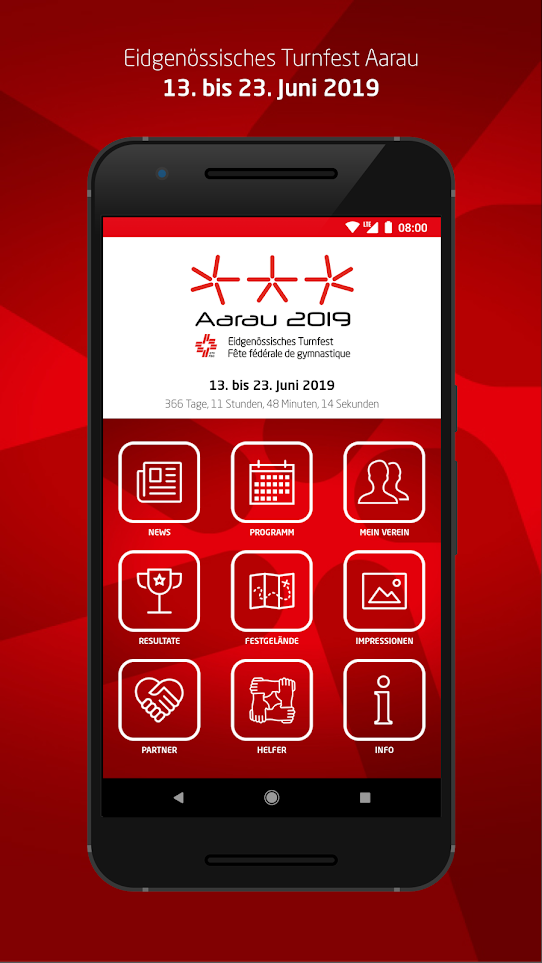 (Application FSG Aarau pour téléphone portable)Programme de présentationLausanne Union Gymnastique VDVendredi 14 juin 201912 :40		Luca Raveau 			concours individuelSamedi 15 juin 2019	Concours société Jeunesse (3 parties)			13 :42		Production (cerceaux)15 :18 		Barres fixes16 :12		Combinaison d’engins16 :00		Gymnastique à 2 / Julie et Fiona Brancato16 :30		Elle et Lui / Valentine Sahli et Gilles RacineDimanche 16 juin 2019			Cérémonie de clôture jeunesse (13 :00)18 :25		Céline Prange 		concours individuel18 :25		Daniela Rodriguez		concours individuel18 :25		David Candil (Haerri)	concours individuelSamedi 22 juin 2019	Concours de société actifs-actives (3 parties + 1 partie) 10 :30		Cortège12 :12		Gymnastique sans engin13 :30		Anneaux balançants14 :30		Sol20 :42		Gymnastique avec enginsDimanche 23 juin 2019			Cérémonie de clôture11 :00		 Groupe Romandie Gym Team/grand groupe FSG-GYA